YELLOW SCHOOL2020 – 2021 SCHOOL YEAR CALENDARSeptember 8th 			First Day of SchoolOctober 12th 				Columbus Day – No SchoolOctober 21st 				Individual Pictures – MWF Threes, 5 Day Threes, 5 Day Pre-KOctober 22nd  				Individual Pictures – T/Th Threes, 4 Day Pre-K, KindergartenOctober 26th – 30th   			Vision, Hearing & Speech ScreeningsOctober 29th 				Halloween Parade – All Other Classes – 9:05 AMOctober 30th				Halloween Parade – MWF Threes – 9:05 AMNovember 20th			Online Registration for New Families - Fall 2021November 23rd – 27th 			Thanksgiving Holidays – No SchoolDecember 8th    			Pre-K and Kindergarten sing at the Christmas Coffee – 10 AMDecember 7th – 11th  			Christmas ReadingsDecember 18th			Kindergarten and Pre-K Christmas Program – 10:00 AM (Amphitheater)December 18th			School Closes at 12:00 for Christmas HolidaysDecember 21st - January 3rd 	    	School Closed for Christmas HolidaysJanuary 4th 				First Day BackJanuary 18th 				MLK Day – No SchoolJanuary 20th  				Parent/Teacher Conferences – Yellow School closedJanuary 27th & 28th 			Dads and DoughnutsJanuary 29th 				Online Registration for Current Families and Siblings – Fall 2021February 4th				Kindergarten Celebrates 100th Day of SchoolFebruary 9th – 11th 			Book FairFebruary 11th 				Family Night/ Art Show/ Book Fair 5:00 to 7:00 PMFebruary 15th				President’s Day – No SchoolFebruary 26th  				Go Texan Day – Rodeo Parade February 25th				Rodeo Parade – Tuesday/Thursday ThreesMarch 12th 				Summer School Registration – All familiesMarch 15th – 19th			Spring Break – No SchoolMarch 29th – April 1st 			Easter ReadingsApril 2nd 				Good Friday – No SchoolMay 4th & 5th 				Marvelous MomsMay 13th 				End of Year Picnic for Tuesday/Thursday Classes – 11:45 AMMay 14th				End of Year Picnic for All Other Classes – 11:45 AMMay 14th 				Last Day of School – Dismissal after Picnic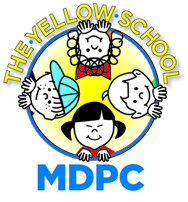 Revised 8/18/2020                                                                           